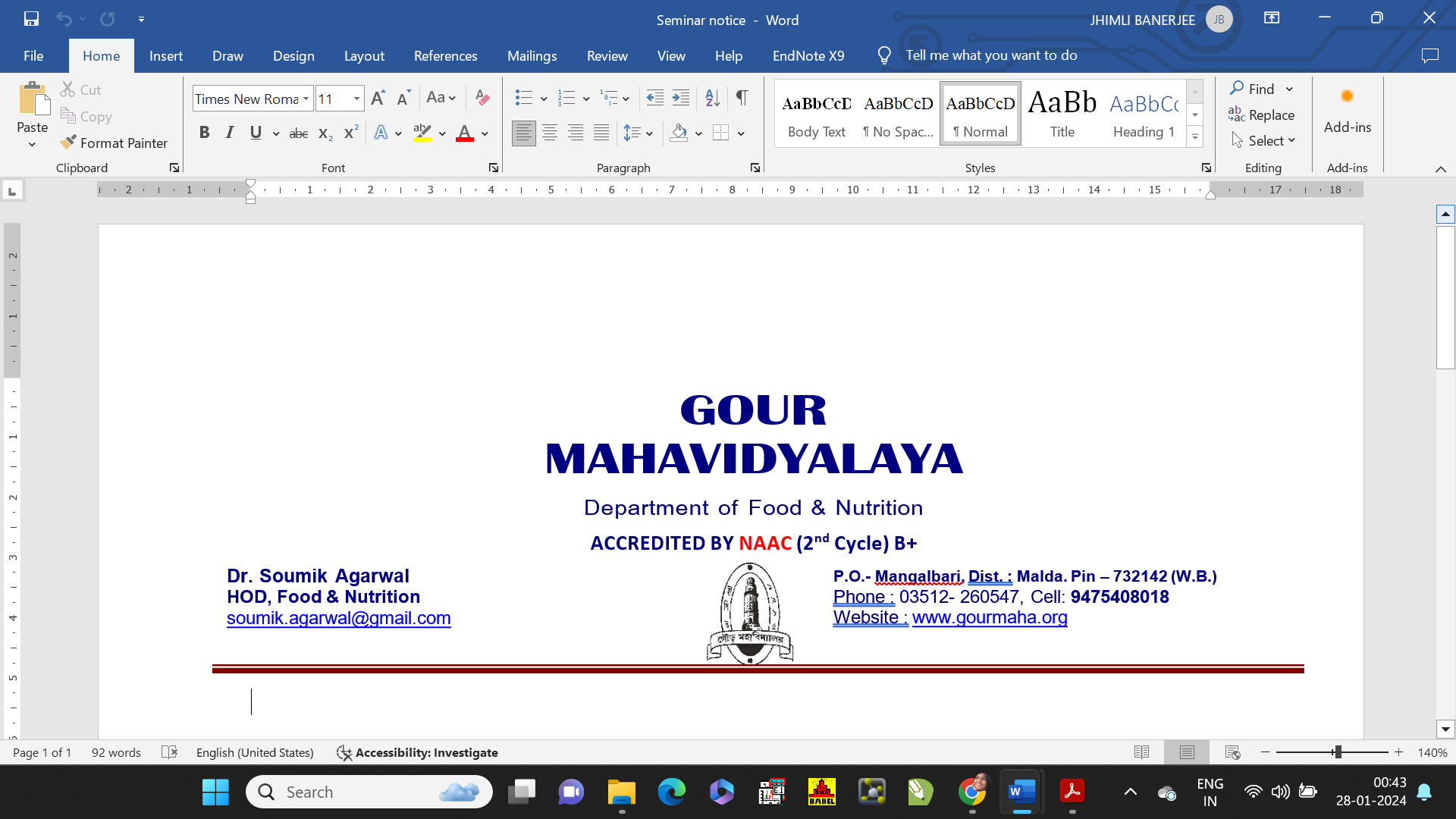 Academic Calendar of 2019-2020Department of Food & NutritionMonthDateAcademic ActivitiesJuly11.07.2019- 15.7.2019Online form fills up of 1st semesterJuly11.7.2019Verification and orientation Programme of 1st semesterJuly16.07.20191+1+1 Classes open (2nd year & 3rd year)August07.08.2019-08.08.20192nd year & 3rd year class testAugust10.08.2019Class Seminar PreparationAugust15.08.2019Independence Day seminar: National integrationAugust31.08.20193rd year sampling and data collection from collage studentSeptember02.09.20191st semester practical notebook checkSeptember05.09.2019Teacher’s Day CelebrationSeptember21.09.20193rd year group discussionOctober3.10.2019-2.11.2019Puja VaccationNovember16.11.20193rd year class TestNovember18.11.20191st semester class TestNovember23.11.20192nd semester class TestNovember25.11.20193rd year special class on machine languageDecember13.12.2019Mentor-mentee class of 2nd yearDecember14.12.20192nd & 3rd year group discussionDecember20.12.2019Identified slow learner and testDecember23.12.20192nd year Class testDecember24.12.20192nd year class about assignmentJanuary04.01.20201st semester group discussionJanuary07.01.20203rd year viva voiceJanuary10.01.2020Class quizJanuary30.01.2020Saraswati PujaFebruary08.02.2020Mentor-mentee classFebruary20.02.2020Class test 3rd yearFebruary22.02.2020Internal 2nd yearFebruary24.02.2020Internal 2nd semester DC3February25.02.2020Student SeminarFebruary26.02.2020Student SeminarMarch21.03.2020Online classes startMarch04.04.2020Online teaching learning process discussedMarch05.04.2020WhatsApp group formed for different yearApril13.04.20202nd year slide presentationMay03.05.2020Practical demoMay04.05.2020Group discussion with studentsMay06.05.2020Special diet plan for COVID-19May11.05.2020Special class on COVID-19 awarenessMay21.05.2020-22.05.2020Question answer session with 2nd year and 3rd year studentsMay29.05.20203rd year online vivaJune01.06.2020-30.06.2020UGB final examination- Semester II, 2nd year and 3rd year